    КЫРГЫЗ РЕСПУБЛИКАСЫ                                                     КЫРГЫЗСКАЯ РЕСПУБЛИКА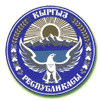     ЖАЛАЛ-АБАД ОБЛАСТЫ                                                         ЖАЛАЛ-АБАДСКАЯ ОБЛАСТЬ    ЧАТКАЛ РАЙОНУ                                                                        ЧАТКАЛЬСКИЙ РАЙОН    ЧАТКАЛ АЙЫЛДЫК КЕҢЕШИ                                               ЧАТКАЛЬСКИЙ АЙЫЛНЫЙ КЕНЕШЖаңы-Базар айылы,  Досматов  көчөсү    			 с.Жаны-Базар ул.Досматова Чаткал айылдык Кеңешинин VII чакырылышынын  кезексиз ХIХ - сессиясынынТоктому  №117.04.2023-жыл                                                                                                          Жаны-Базар айылы      Чаткал айыл өкмөтунө караштуу Курулуш айылында жайгашкан С.Мырзалиев орто мектебинин аянтына  курулуучу  жаңы мектептин  долбооруна ылайык , имарат курулуучу аянтка кирип калган эски имараттарды бузуу” жөнүндө Чаткал айыл өкмөтүнүн Курулуш айылында жайгашкан С.Мырзалиев орто мектебинин аймагына  225окуучуга ылайыкталган жаңы мектептин курулуш иштери башталар алдында тугандыгын жана аталган мектептин долбоору боюнча жаңы имарат курулуучу аянтка эски мектептин №2 окуу корпусу, мектептин ажаатканасы жана жанаша жайгашкан  айылдык китепкананын эски имаратын бузуу жөнүндөгү сунушун угуп жана талкуулап Чаткал айылдык кеңешинин VII-чакырылышынын кезексиз  XIХ-сессиясы ТОКТОМ КЫЛАТ:Чаткал айыл өкмөтүн  сунушу эске алынсын.Курулуш айылында жайгашкан С.Мырзалиев орто мектебинин №2 окуу корпусун, аталган мектептин ажаатканасын жана  Курулуш айылдык китепкананын эски имаратын бузууга макулдук берилсин. Чаткал айыл өкмөтүнун башчысы Ө. Токтогуловго;- Имараттарды бузуу боюнча тиешелуу адистерден турган атайын комиссия түзүп иш алып баруу.-Жогоруда белгиленген  имараттарды бузууда коопсуздук эрежелерин сактоо менен бардык мыйзам талаптарына ылайык  иш алып баруу  жагы жүктөлсүн.Бул токтом Кыргыз Республикасынын ченемдик укуктук актылары жөнүндө” мыйзамына ылайык Чаткал райондук мамлекеттик расмий  WWW: Chatkal.kg маалымат сайтына жарыялансын.Бул токтомду расмий жарыялоо жана Кыргыз Республикасынын ченемдик укуктук актыларынын мамлекеттик реестрине киргизүү жагы Чаткал айылдык Кеңешинин катчысына милдеттендирилсин.Бул токтомдун аткарылышын көзөмөлдөө Чаткал айылдык Кеңешинин  төрагасынын орун басары К.Оморовго милдеттендирилсин.      Чаткал айылдык Кеңешинин  төрагасы:                                        М.Козубаев .         КЫРГЫЗ РЕСПУБЛИКАСЫ                                                     КЫРГЫЗСКАЯ РЕСПУБЛИКА    ЖАЛАЛ-АБАД ОБЛАСТЫ                                                         ЖАЛАЛ-АБАДСКАЯ ОБЛАСТЬ    ЧАТКАЛ РАЙОНУ                                                                        ЧАТКАЛЬСКИЙ РАЙОН    ЧАТКАЛ АЙЫЛДЫК КЕҢЕШИ                                               ЧАТКАЛЬСКИЙ АЙЫЛНЫЙ КЕНЕШЖаңы-Базар айылы  Досматов  көчөсү					 с.Жаны-Базар ул.Досматова Чаткал айылдык Кеңешинин VII чакырылышынын  кезексиз  XIХ - сессиясынынТоктому  №217.04.2023-жыл                                                                                                          Жаны-Базар айылы      Кыргыз Республикасынын Министрлер Кабинетинин 03.03.2023жылдагы №124 Токтомунун, Чаткал райондук мамлекеттик администрация башчысынын 04.04.2023-жылдагы №84-б буйругунун талаптарын аткарууга алуу боюнча Чаткал айыл өкмөтүнүн сунушун короо жөнүндө.      КР Министрлер Кабинетинин 2023-жылдын 3-мартындагы №124   “Беш-Арал” мамлекеттик коругунун аймагында жайгашкан жалпы аянты 200,0га  “Өзгөчө корголуучу жаратылыш  аймактарынын жерлери” категориясындагы жер  застава куруу жана жолду реконструкциялоо үчүн  “Өнөр жайынын, транспорттун, байланыштын, энергетиканын, коргонуунун жерлери жана башка багыттагы жерлер” категориясына которуу (трансформациялоо)  жөнүндөгү токтомунун талаптарын аткарууга алуу боюнча “Беш Арал” мамлекеттик коругуна жанаша жайгашкан жерлерден компенсация катары 200,0га жер тилкесин бөлүп берүү боюнча Чаткал айыл өкмөтунүн сунушун  угуп талкуулап “Беш-Арал” мамлекеттик коругунун жетекчисинин беген түшүндүрмөлөрүн,  Чаткал райондук мамлекеттик администрация башчысынын 04.04.2023-жылдагы “84-б буйругунун талаптарын эске алуу менен  Чаткал айылдык Кеңешинин VII чакырылышынын  кезексиз  XIХ - сессиясыТОКТОМ КЫЛАТ:Чатакал айыл өкмөтүнүн башчысынын сунушу эске алынсын. Беш-Арал мамлекеттик коругунун жалпы аянты 200,0га  “Өзгөчө корголуучу жаратылыш  аймактарынын жерлери” категориясындагы жер застава куруу жана жолду реконструкциялоо үчүн  “Өнөр жайынын, транспорттун, байланыштын, энергетиканын, коргонуунун жерлери жана башка багыттагы жерлер категориясына (трансформацияланып) өтуп жаткандыгына байланыштуу “Беш арал “ мамлекеттик коругуна компенсация катары, аталган корукка жанаша жайгашкан Кен-Булун участогунун  жогорку бөлүгүндөгү “Арасай” участкасынан (экспликацияга ылайык) айыл чарбасынын жайыт эсебиндеги жер тилкесинен 200,0га жер  “Өзгөчө корголуучу жаратылыш  аймактарынын жерлери” категориясына которулуп (трансформацияланып) компенсацияланышына макулдук берилсин. Чаткал айыл өкмөтунун башчысы Ө.Токтогуловго:Чаткал райондук Кадастр мамлекеттик мекемеси менен жерди эсепке алуу документтерин тактап тиешелүү өзгөртүүлөрдү киргизүү.“Беш арал” мамлекеттик коругунан 200,0га  “Өзгөчө корголуучу жаратылыш  аймактарынын жерлери” категориясындагы  трансформацияланып  “Өнөр жайынын, транспорттун, байланыштын, энергетиканын, коргонуунун жерлери жана башка багыттагы жерлер” категориясына которулуп  өткөн жер участогун максатуу багыты боюнча пайдаланууну камсыздоо жагы жүктөлсүн.Бул токтом Кыргыз Республикасынын ченемдик укуктук актылары жөнүндө” мыйзамына ылайык Чаткал райондук мамлекеттик расмий  WWW: Chatkal.kg маалымат сайтына жарыяланган күндөн тартып күчүнө  кирет.Бул токтомду расмий жарыялоо жана Кыргыз Республикасынын ченемдик укуктук актыларынын мамлекеттик реестрине киргизүү жагы Чаткал айылдык Кеңешинин катчысына милдеттендирилсин.Бул токтомдун аткарылышын көзөмөлдөө жагы айылдык кенештин төрагасынын орун басары К. Оморовго милдеттендирилсин.    Чаткал айылдык Кеңешинин  төрагасы:                                        М.Козубаев    КЫРГЫЗ РЕСПУБЛИКАСЫ                                                     КЫРГЫЗСКАЯ РЕСПУБЛИКА    ЖАЛАЛ-АБАД ОБЛАСТЫ                                                         ЖАЛАЛ-АБАДСКАЯ ОБЛАСТЬ    ЧАТКАЛ РАЙОНУ                                                                        ЧАТКАЛЬСКИЙ РАЙОН    ЧАТКАЛ АЙЫЛДЫК КЕҢЕШИ                                               ЧАТКАЛЬСКИЙ АЙЫЛНЫЙ КЕНЕШЖаңы-Базар айылы  Досматов  көчөсү					 с.Жаны-Базар ул.Досматова Чаткал айылдык Кеңешинин VII чакырылышынын  кезексиз  XIХ - сессиясынынТоктому  №3         17.04.2023-жыл                                                                                                          Жаны-Базар айылы       “Каныш-Кыя айыл өкмөтунөн максаттуу трансферт катары каражат алуу жөнүндө ”         Чаткал айыл өкмөтү дотациядагы айыл өкмөттөрдүн катарында экендигине байланыштуу айыл аймактын “Социалдык экономикалык өнүгүү программасын” ишке ашырууда көптөгөн көйгөйлүү маселелер чечилбей келе жаткандыгын жана айыл өкмөтүнүн бюджетинин тартыштыгын эске алуу менен Каныш-Кыя айыл өкмөтүнөн белгиленген өлчөмдө максаттуу трансферт катары каражат алуу боюнча  Чаткал айыл өкмөтүнүн башчысынын сунушун карап талкуулап чыгып Чаткал айылдык Кенешинин VII чакырылышынын  кезексиз  XIХ – сессиясыТОКТОМ КЫЛАТ: Чаткал айыл өкмөтүнүн башчысынын жана сессиянын жүрүшүндө айтылган депутаттардын  сунуштары эске алынсын.Каныш-Кыя айылдык кеңешинен, Каныш-Кыя айыл   аймагынын жергиликтүү бюджетинен  Чаткал айыл аймагы менен Каныш-Кыя айыл аймактары коншу бир өрөөндө жайгашкандыгын  жана жалпы эле райондун социалдык көйгөйлөрүн жана экономикалык өнүгүүсүн эске алуу менен Чаткал айыл аймагы дотациядан чыкканга чейин жыл сайын 50 000,0 (Элүү миллион)мин. сомдон максаттуу трансферт катары каражат бөлүп, көмөктөшүп туруу жагы суралсын.3.   Чаткал  райондук мамлекеттик администрация башчысынан ( акимден) айыл аймагындагы       көйгөйлүү маселелерди, муниципалдык менчиктеги социалдык  объектилерди ондоп түзөөдө       каржы маселесин  райондун аймагындагы кен казган ишканалар менен түзүлгөн       меморандумдан жана райондук  өнүктүрүү фондусу тарабынан чечүүгө көмөктөшүү  жагы       суралсын.4.   Токтомдун аткарылышын камсыздоо жагы   Чаткал айыл өкмөтүнүн башчысы Ө.Токтогуловгожүктөлсүн.5.   Бул токтом Кыргыз Республикасынын ченемдик укуктук актылары жөнүндө мыйзамына        ылайык Чаткал райондук мамлекеттик расмий  WWW: Chatkal.kg маалымат сайтына       жарыялансын.6.   Бул токтомду расмий жарыялоо жана Кыргыз Республикасынын ченемдик укуктук       актыларынын мамлекеттик реестрине киргизүү жагы Чаткал айылдык Кеңешинин катчысына       милдеттендирилсин.7.   Бул токтомдун аткарылышын көзөмөлдөө жагы Чаткал айылдык Кеңешинин  “Бюджет,       экономика, муниципалдык менчик, инвестиция, ишкердик иш жана тышкы экономикалык       байланыш” боюнча  туруктуу комиссиясынын төрагасы К.Карабаевге милдеттендирилсин.                      Чаткал айылдык Кеңешинин  төрагасы:                                        М.Козубаев.    КЫРГЫЗ РЕСПУБЛИКАСЫ                                                     КЫРГЫЗСКАЯ РЕСПУБЛИКА    ЖАЛАЛ-АБАД ОБЛАСТЫ                                                         ЖАЛАЛ-АБАДСКАЯ ОБЛАСТЬ    ЧАТКАЛ РАЙОНУ                                                                        ЧАТКАЛЬСКИЙ РАЙОН    ЧАТКАЛ АЙЫЛДЫК КЕҢЕШИ                                               ЧАТКАЛЬСКИЙ АЙЫЛНЫЙ КЕНЕШЖаны-Базар айылы  Досматов  көчөсү					 с.Жаны-Базар ул.Досматова Чаткал айылдык Кеңешинин VII чакырылышынын  кезексиз ХIХ - сессиясынынТоктому  №417.04.2023-жыл                                                                                                          Жаны-Базар айылы   Жазгы талаа жумуштары, малдарды жайыттарга жайгаштыруу, көрктөндүрүү, “Жашыл-мурас” улуттук программасы боюнча маселелерди кароо жөнүндө.       Чаткал айыл аймагында жазгы талаа жумуштары, малдарды жайыттарга жайгаштыруу, көрктөндүрүү,  жана башака маселелер бонча айыл өкмөтү тарабынан уюштурулган айылдарда жалпы элдик жыйындардардын протоколдорун эске алуу менен Чаткал айыл өкмөтүнүн башчысынын сунушун угуп талкуулап Чаткал айылдык Кенешинин VII чакырылышынын  кезексиз  XIХ – сессиясы                                             ТОКТОМ КЫЛАТ: 1.   Чаткал айыл өкмөүнүн башчысынын сунушу эске алынсын.2.   Жазгы айдап себүүнүн баалары төмөнкү бааларда  бекитилсин:     - Айдоо  акысы -3500сомдон (куйуучу, майлоочу майы ичинде).     - Айдоо акысы дың жер-4000сомдон (куйуучу, майлоочу майы ичинде).     - Мала басуу -1500сомдон (куйуучу майлоочу, майы ичинде).     - Урөөн себүү -1500сомдон (куйуучу майлоочу, майы ичинде).3.  Чекене мал баккандардын акысы төмөнкү бааларда  бекитилсин:      - Майда жандык (кой-эчки) бир башка 75сомдон     - Кара мал жана жылкы бир башка 300сомдон4. Улуш аянттардына түшкөн малдарга айып акылар төмөнкү бааларда бекитилсин:     - Майда жандыктарга(кой-эчкилерге) бир башка 200сом.     -кара мал, жылкыларга 500сомдон.5.  Мурап, суучулардын акысы 1га - 10даана боолай чөп же 5түк пресстелген чөп өлчөмүндө      төлөнүп берилсин.6. “Жашыл мурас” улуттук програмасынын алкадында,  айлана-чөйрөнүн санитардык абалын           жакшыртуу, калктуу конуштарда архитектуралык талаптарга ылайык көрктөндүрүү жана           жашылдандыруу максатында атайын   иш-чаралардын планы түзүп иш  алып барылсын.  7.  Көчө жээктеринде олтургузулган көчөттөрдү суугарып, кароо үчүн келишимдин негизинде       жумушчулар алынсын. 8.  Бул токтомдун аткарылышын камсыдоо жагы Чаткал айыл өкмотүнүн башчсы Ө. Токтогуловго         жүктөлсүн. 9.  Бул токтом Кыргыз Республикасынын ченемдик укуктук актылары жөнүндө мыйзамына       ылайык Чаткал райондук мамлекеттик расмий  WWW: Chatkal.kg маалымат сайтына жарыялансын. 10. Бул токтомду расмий жарыялоо жана Кыргыз Республикасынын ченемдик укуктук  актыларынын          мамлекеттик реестрине киргизүү жагы Чаткал айылдык Кеңешинин катчысына       милдеттендирилсин.11. Бул токтомдун аткарылышын көзөмөлдөө жагы айылдык кенештин төрагасынын орун басары          К. Оморовго милдеттендирилсин.Чаткал айылдык Кеңешинин  төрагасы:                                        М.Козубаев.    КЫРГЫЗ РЕСПУБЛИКАСЫ                                                     КЫРГЫЗСКАЯ РЕСПУБЛИКА    ЖАЛАЛ-АБАД ОБЛАСТЫ                                                         ЖАЛАЛ-АБАДСКАЯ ОБЛАСТЬ    ЧАТКАЛ РАЙОНУ                                                                        ЧАТКАЛЬСКИЙ РАЙОН    ЧАТКАЛ АЙЫЛДЫК КЕҢЕШИ                                               ЧАТКАЛЬСКИЙ АЙЫЛНЫЙ КЕНЕШЖаңы-Базар айылы  Досматов  көчөсү					 с.Жаны-Базар ул.Досматова Чаткал айылдык Кеңешинин VII чакырылышынын  кезексиз ХIХ - сессиясынынТоктому  №517.04.2023-жыл                                                                                           Жаны-Базар айылы“Ар кандай маселелерди кароо  жөнүндө”Чаткал айылдык Кеңешинин VII чакырылышынын  кезексиз  XIХ – сессиясынын кароосуна  келип түшкөн  ар кандай мазмундагы арыз, кайрылуу, сунуштарды карап, талкуулап чыгып Чаткал айылдык кеңешинин VII-чакырылышынын кезексиз  XIХ-сессиясы                                              ТОКТОМ КЫЛАТ:Чаткал айыл өкмөтүнүн финансы экономика бөлүмүнүн башчысы Б. Алтынбек уулунун сунушу  жана Чаткал айыл өкмөтүнө караштуу Жаны-Базар айылында жайгашкан “Бийсинай” кооперативинин кайрылуусу эске алынсын.Чаткал айыл өкмөтүнүн бюджетинин үнөмдөлгөн каражаттарынын эсебинен “Чаткал тазалык таза-суу” МИнын башкаруусундагы жүк жуктөгүч техникасына 4даана дөнгөлөк алууга  450,0мин сом, ушул эле техниканын дөнгөлөктөрүнө 4дана  чынжыр алууга 200,0мин. сом. Курулуш айылындагы фельдишердик акушердик пунктунун имаратынын ички бөлүгүн ондоп түздөө жумуштарына 30,0мин сом.Жаны-Базар айылынын тургуну турмуш шарты оор Жороева Мадинанын уй бүлөсүнө, айыл өкмөтү тарабынан сатып алынган турак жайдын калган  50,0мин сому жергиликтүү бюджеттин эсебинен төлөнүп берилсин.КР ЖӨБ Союзунун колдоосу менен эл аралык “Хеветас” Ассоциациясынын КРдагы “ Сервис Интеркооперейшин” филиалы тарабынан “Коомдук бюджеттик угуулар” жана “Жергиликтүү денгээлде кызмат көрсөтүүнүн сапатын жагорулатуу” программасынын алкагында келип түшкөн 18,0мин сом өлчөмүндөгү  каражат жергиликтүү бюджетке кириштелип 5,0мин сому  транспорт чыгымдарына, 13,0 мин сому концелярдык товар алууга жумшалсынЧаткал райондук  мамлекеттик администрация башчысынан Жаны-Базар айылында   жайгашкан                  “Бийсинай” кооперативинин “Жүндү кайра иштетүү”  добооруна керектүү жабдыктарды алууга           500,0мин сом акча каражатын  Чаткал   районунун аймагында кен казган ишканалар менен       түзүлүүчү меморандумдардын  эсебинен  чечүүгө көмөктөшүү жагы суралсын.7.   Токтомдун аткарылышын камсыздоо жагы Чаткал айыл өкмөтүнүн башчысы Ө. Токтогуловго        жана ФЭБнун башчысы Б. Алтынбек уулуна жүктөлсүн.8.   Бул токтом Кыргыз Республикасынын ченемдик укуктук актылары жөнүндө” мыйзамына        ылайык Чаткал райондук мамлекеттик расмий www:Chatkal.kg маалымат сайтына жарыялансын.9.   Бул токтомду расмий жарыялоо жана Кыргыз Республикасынын ченемдик укуктук актыларынын      мамлекеттик реестрине киргизүү жагы Чаткал айылдык Кеңешинин катчысына         милдеттендирилсин10. Токтомдун аткарылышын көзөмөлдөө жагы Чаткал айылдык Кеңешинин  “Бюджет,  эконмика                    муниципалдык менчик, инвестиция, ишкердик иш жана тышкы экономикалык байланыш” боюнча      туруктуу комиссиясынын төрагасы К.Карабаевге милдеттендирилсин.           Чаткал айылдык Кеңешинин  төрагасы:                                        М.Козубаев.    КЫРГЫЗ РЕСПУБЛИКАСЫ                                                     КЫРГЫЗСКАЯ РЕСПУБЛИКА    ЖАЛАЛ-АБАД ОБЛАСТЫ                                                         ЖАЛАЛ-АБАДСКАЯ ОБЛАСТЬ    ЧАТКАЛ РАЙОНУ                                                                        ЧАТКАЛЬСКИЙ РАЙОН    ЧАТКАЛ АЙЫЛДЫК КЕҢЕШИ                                               ЧАТКАЛЬСКИЙ АЙЫЛНЫЙ КЕНЕШЖаңы-Базар айылы,  Б. Досматов кочосү		                                                   с.Жаңы-Базар ул.ДосматоваЧаткал айылдык Кеңешинин VII-чакырылышынын  кезектеги   XVIII- сессиясы                                                                                                                      Токтому  №408.02.2023-жыл                                                                                                         Жаңы-Базар  айылы       “Чаткал тазалак жана  таза суу ” МИнын  2022-жылга бекитилген бюджетинин аткарылы тууралуу отчетун угуу жана  2023-жылга бюджетин кароо жөнүндө”          “Чаткал тазалык жана таза-суу” МИнын  2022-жылга бекитилнен бюджетинин аткарылышы тууралуу отчетун угуп, 2023-жылга сунушталган бюджетинин долбоорун, Чаткал айылдык Кеңештинин депутаттарынын сунуштарын, “Бюджет,экономика, муниципалдык менчик, инвестиция, ишкердик иш жана тышкы экономикалык байланыш” боюнча туруктуу комиссиясынын тактамасын эске алуу менен карап, талкуулап  Чаткал айылдык  Кеңешинин VII-чакырылышынын  кезектеги  XVIII- сессиясы Токтом кылат:“Чаткал тазалык жана  таза суу” МИнын 2022-жылга  бекитилген бюджетинин аткарылышы тууралуу отчету айрым бир кемчилдиктерди эске алуу менен канааттандырарлык деп табылсын.“Чаткал тазалык жана таза суу” МИнын  2023-жылга   бюджетин  бекитүүдө, аталган ишкананын сунушу жана   “Бюджет, экономика, муниципалдык менчик, инвестиция, ишкердик иш жана тышкы экономикалык байланыш” боюнча  туруктуу комиссиясынын  тактамасы эске алынсын.- Бюджеттин киреше бөлүгү 1437,0миң сомго,  мындан таза сууга акы төлөөдөн түшчү каражат 517,0миң сом, таштандыларды ташып чыгаруудан түшүүчү каражат 300,0миң сом, техникалык кызмат көрсүөтүүдөн түшүүчү каражат 120,0миң сом, Чаткал айыл аймагынын жергиликтүү бюджетинен  каралуучу субсидия 500,0мин.сом болуп бекитилсин. -Бюджеттин чыгаша бөлүгү 1437,0миң сом, мындан эмгек акыга 918,12миң сом, социалдык фондго чегерүүлөр 135,6 миң сом,  сапар чыгымы 15,0миң сом, концелядык товарларга 5,0миң сом, чарбалык буюмдарга 40,0мин сом, күйүүчү майлоочу майга 100,0миң сом, техникалар учун тетиктерди алууга 117,0мин сом, ар кандай чыгымдарга 106,0 миң сом  болуп бекитилсин.Бекитилген бюджети  аткарылышын жана максаттуу пайдаланылышын камсыздоо жагы “Чаткал тазалык жана  таза суу” МИ жетексичи И.Барпиеге жүкөлсүн. Бул токтом Кыргыз Республикасынын ченемдик укуктук актылары жөнүндөгү мыйзамына ылайык Чаткал райондук мамлекеттик администрациясынын  расмий  WWW: Chatkal.kg маалымат сайтына жарыялап, Жалал-Абад областык юстиция башкармалыгына Кыргыз Республикасынын ченемдик укуктук актыларынын мамлекеттик реестрине киргизүү жагы жооптуу катчы Р.Султанбек уулуна милдеттендирилсин.Токтомдун аткарылышын көзөмөлдөө Чаткал айылдык Кеңешинин “Бюджет, экономика, муниципалдык менчик, инвестиция, ишкердик иш жана тышкы экономикалык байланыш” боюнча туруктуу комиссиясынын төрагасы К.Карабаевге  милдеттендирилсин.Чаткал айылдык Кенешинин төрагасы:                         М.Козубаев.